الإثْنَيْن 25 أيّار: تَصْحيح أسْئلَةِ القراءَة ـ تَصحيح تَمرين القَواعد .ألثّلاثاء 26 أيّار والأَرْبعاء 27 أيّار :  قراءة الْقِسْمِ الأَخير مِنْ نَصِّ " أريدُ حِذاءً " وَحِفظ ما                      أَمكَنَ مِنَ الْمُترادِفات (11ـ12ـ13ـ14ـ15ـ16ـ17ـ18) والأَضْداد (5ـ6ـ7)،وَتَطبيق الأَسْئلَة  خَطِّيًّا : 7ـ  ظَهَرَ الْبائِعُ نَزيهًا . ماذا فَعلَ ؟     بدا الِبائِعُ نَزيهًا ، فانْحَنى وَتَفَحَّصَ جِلْدَ الْحِذاءِ وَضَغَطَ على إِصْبَعِ ندى الأَكْبَرِ لِيَعْرِفَ مَوْضِعَ     أَصابِعِ قَدَمَيْها ، وامْتَحَنَ مَتانَةَ الشَّريطِ ، ثُمَّ أَعْلَنَ أَنَّ الْحِذاءَ مُمْتازٌ . 8ـ عَدِّدِ الْحُجَجَ الَّتي ذَكَرَتْها ندى لِتُثْبِتَ أَنَّ حِذاءَها غَيرُ جَيِّدٍ ؟    لِتُثَبِّتَ أَنَّ حِذاءَها غَيرُ جَيِّدٍ ، إدَّعَتْ ندى أَنَّهُ لا يُمْسِكُ كَعْبَها جَيِّدًا ، وَلَيْسَ لَهُ دعامات جانِبيّة،    ولا يَمْتَصُّ الصّدْماتِ ، وَأَسْفَلُهُ ليس مانِعًا لِلِانْزِلاقِ ، وَشَريطُهُ اللّاصِقُ غيرُ مطّاطٍ ، ولا يُمْكِنُ    تَعْديلُهُ ، وَليسَ مُضادًّا لِلْماءِ ، وَليْسَ فيهِ نِظامُ تَهْوِئَةٍ وَتَبْريدٍ لِلْقدَمِ.     9ـ  مِنْ أَيْنَ جاءَت نَدى بِهَذِهِ الْحُجَجَ ؟    جاءَتْ ندى بِهَذِهِ الْحُجَجِ مِنَ الْمُلْصَقِ الإِعلانيّ الْمُعَلَّقِ على حائِطِ المَحَلِّ . 10ـ  ماذا اكْتَشَفَتِ الْجَدَّةُ ؟ وَكيفَ ظَهَرَ ذَلِكَ ؟    اكْتَشَفَتِ الْجَدَّة أَنَّ ندى تَقْرَاُ الْمُواصَفاتِ مِنَ الْمُلْصَقِ الإِعلانيّ ، وَظَهَرَ ذَلِكَ حينَ تابَعَت هِيَ    سَرْدَ الْميزاتِ الْمَكْتوبَةِ في الإعلانِ . 11ـ  كَيْفَ خَرَجَتْ نَدى مِنَ الْمَحَلِّ ؟    خَرَجَتْ ندى مِنَ الْمَحَلِّ وَهِيَ تَتَظاهَرُ بِالْحُزْنِ الشَّديدِ ، وَتُفَكِرُ في وَضْعِ خُطَّةٍ أُخْرى لِلْحُصولِ   على حِذاءٍ جَديدٍ . ألْخَميس 28 أيّار :      في الْقواعِد:  لِلْفهْم ألضّمائر ـ ألضَمير هُوَ كَلِمَة تَحُلُّ محَلَّ الاسْمِ وَتَقومُ بِعَمَلِهِ : ألرَّسّامُ رَسَمَ . هُوَ رَسَمَ . ـ ألضَّميرُ نَوْعانِ : ألضّميرُالْمُنْفَصِلُ  والضَّميرُ الْمُتَّصِلُ .ألضَّميرُ الْمُنْفَصِلُ هُوَ كلِمة نَكْتُبُها مُنْفَرِدَة ولا يُمْكِنُ أَنْ تَتَّصِلَ بِكَلِماتٍ أُخْرى . ـ أَقسامُ الضَّمير : ألْمُتَكَلِّم : يَدُلُ على الشّخْصِ الْمُتَكَلِّمِ عَنْ نَفْسِهِ .ألْمُخاطَب: يَدُلُّ على الشَّخْصِ الَّذي نتَكَلّمُ مَعَهُ .ألْغائِب :    يَدُلُّ على اسْمٍ غيرِ موْجود نَتَكَلَّمُ عَنْهُ .ألْجُمْعَة 29 أيّار :  لِلْحِفْظِ                                  ألْمُفْرَد             ألْمُثَنَّى           ألْجَمْعُ ضَمائِرُ الْغائِب الْمُذَكَّر           هُوَ                هُما               هُمْضمائِرُ الْغائِبَة الْمُؤَنَّثَة          هِيَ               هُما               هُنَّ ضمائِرُ الْمُخاطَبُ الْمُذَكَّر        أنْتَ              أَنْتُما              أَنْتُمْ ضمائِرُ الْمُخاطبَة الْمُؤَنَّثَة       أَنْتِ              أَنْتُما              أَنْتُنَّضمائِر الْمُتَكَلِّم والْمُتَكَلِّمَة       أنا                نَحْنُ              نَحْنُ                                                                      عملًا مُمْتِعًا  أُحِبُّكُم ‏‏        مدرسة دومينيكان لسيدة الداليفراند عاريا- لبنانالصّف الرابع الأساسي             أيّار – تصحيح الاسبوع الرّابع   الاسم: ...............................أ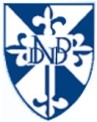 